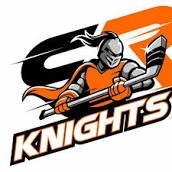 CRMHA OPERATIONS MEETING AGENDAOctober 2, 2023 @ 7pmRQB Meeting RoomJoin Zoom Meeting 
Attendances:Call Meeting to Order:Approval of Minutes from (date)Agenda Additions/Deletions:REPORTS:President/VP Report:Evaluations completionRegistrar’s ReportRoster updatesTreasurer’s ReportEFT invoices ready, and payments due. Old Business: Coaches online site for the Association, (Mr. Norton)Respect in Sport Parent CourseNew Business: Volunteer opportunitiesRegistrarVolunteer CoordinatorCoaching DirectorFuture volunteer positions PresidentTreasurerVice president 1Clinic’sCoachesApparelNext MeetingMeeting Adjourned: